Приложение 2Идеи для проекта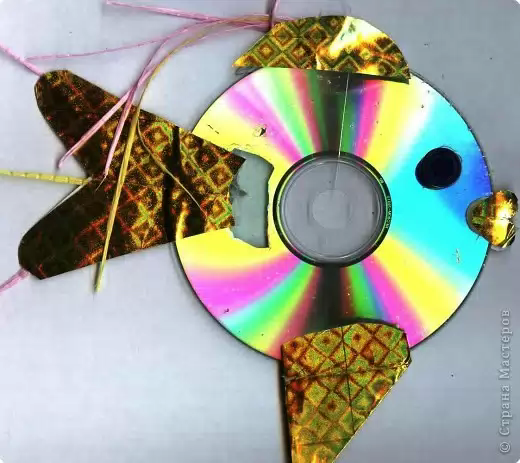 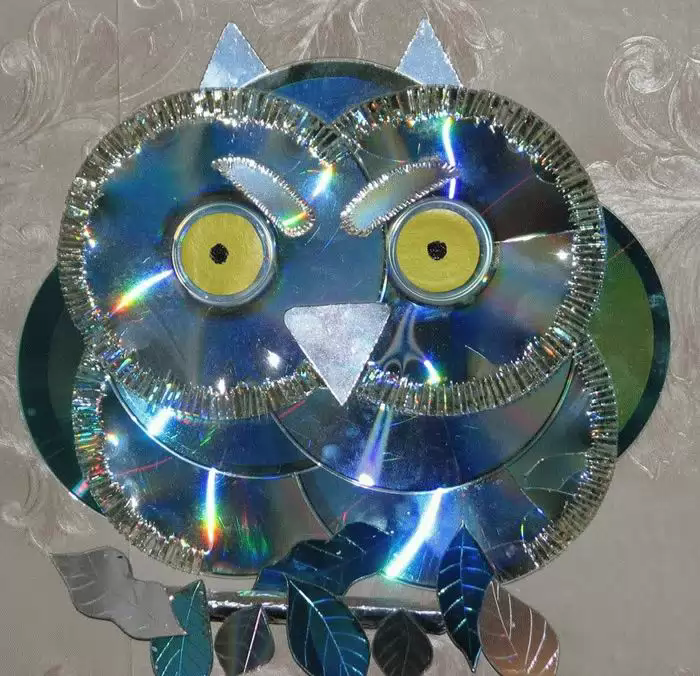 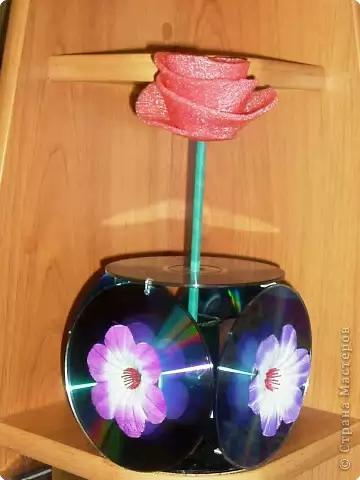 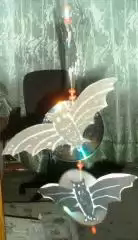 